Приложение1Лист 1Таблица «Заявка на оценку»Критерии оценивания«5» - 13 баллов и выше;«4»- 9-12баллов;«3»-6-8 балловменее 6 баллов- нужно поработать.Приложение 2Лист 2Дата                                 ТемаПриложение 3Лист 3Практическая работаЦель: Определить какие ветры  преобладали в нашем населённом пункте в течение  месяца, и построить розу ветров.Задание: построить розу ветров для с.Новое Никулино (данные за март 2019 года)1. Отложить на схеме, где показаны основные и промежуточные стороны горизонта, начиная от центра, сколько дней дули ветры разных направлений.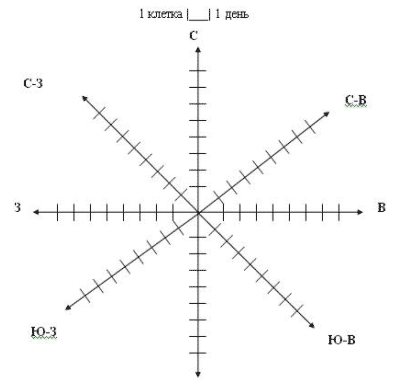 2.Соедините концы отложенных отрезков3.По чертежу определите, какие ветры преобладали в последнее время4.Сделайте вывод и запишите его.Вывод: Вид деятельностиБаллМои баллыМои баллыМои баллыМои баллыМои баллыЗа устный ответ0-2За ответ у доски0-3За самостоятельную работу с текстом учебника0-2За дополнения0-1За практическую работу0-3За возражение0-2Всего Всего Всего Всего Всего Знаю Хотел узнатьУзнал-Ветер -причины образования;-от чего зависит скорость, сила, направление ;-флюгер, анемометр;-виды ветра;-способы наблюдения за ветром;- «роза ветров».Направление ветраС С-ЗС-ВЮЮ-ЗЮ-ВЗВБез ветраКоличество дней31484452-